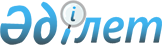 О некоторых вопросах акционерного общества "Фонд национального благосостояния "Самрук-Казына"Постановление Правительства Республики Казахстан от 4 июня 2014 года № 611

      В соответствии со статьей 114 Закона Республики Казахстан от 1 марта 2011 года «О государственном имуществе», пунктом 1 статьи 23 Закона Республики Казахстан от 1 февраля 2012 года «О Фонде национального благосостояния» Правительство Республики Казахстан ПОСТАНОВЛЯЕТ:



      1. Передать государственный пакет акций акционерного общества «Управляющая компания специальной экономической зоны «Национальный индустриальный нефтехимический технопарк» в размере 49 % (сорок девять процентов) в оплату размещаемых акций акционерного общества «Фонд национального благосостояния «Самрук-Казына» (далее – Фонд).



      2. Комитету государственного имущества и приватизации Министерства финансов Республики Казахстан совместно с Фондом (по согласованию) в установленном законодательством порядке принять меры, необходимые для реализации настоящего постановления.



      3. Настоящее постановление вводится в действие со дня его подписания.      Премьер-Министр

      Республики Казахстан                       К. Масимов
					© 2012. РГП на ПХВ «Институт законодательства и правовой информации Республики Казахстан» Министерства юстиции Республики Казахстан
				